Syllabus Addendum regarding SPOT for Summer Sessions 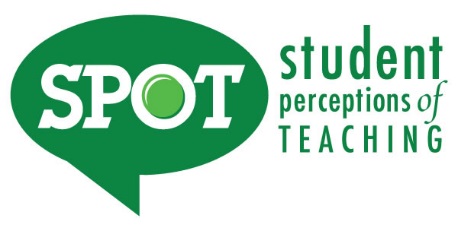 Summer, 3W, 8W, 5W1, 10W, 5W23W Session: May 15 – June 1Student Perceptions of Teaching (SPOT)Student feedback is important and an essential part of participation in this course. The student evaluation of instruction is a requirement for all organized classes at UNT. The short SPOT survey will be made available May 26 – June 1 to provide you with an opportunity to evaluate how this course is taught.  For the 3W summer 2023 session you will receive an email on May 26 (12:01 a.m.) from "UNT SPOT Course Evaluations via IASystem Notification" (no-reply@iasystem.org) with the survey link. Please look for the email in your UNT email inbox.  Simply click on the link and complete your survey.  Once you complete the survey you will receive a confirmation email that the survey has been submitted.  For additional information, please visit the spot website at https://vpaa.unt.edu/spot or email spot@unt.edu. 8W Session: June 5 – July 27Student Perceptions of Teaching (SPOT)Student feedback is important and an essential part of participation in this course. The student evaluation of instruction is a requirement for all organized classes at UNT. The short SPOT survey will be made available July 19 – July 27 to provide you with an opportunity to evaluate how this course is taught.  For the 8W summer 2023 session you will receive an email on July 19 (12:01 a.m.) from "UNT SPOT Course Evaluations via IASystem Notification" (no-reply@iasystem.org) with the survey link. Please look for the email in your UNT email inbox.  Simply click on the link and complete your survey.  Once you complete the survey you will receive a confirmation email that the survey has been submitted.  For additional information, please visit the spot website at https://vpaa.unt.edu/spot or email spot@unt.edu.5W1 Session: May 22 – June 22 Student Perceptions of Teaching (SPOT)Student feedback is important and an essential part of participation in this course. The student evaluation of instruction is a requirement for all organized classes at UNT. The short SPOT survey will be made available June 14 – June 22 to provide you with an opportunity to evaluate how this course is taught.  For the 5W1 summer 2023 session you will receive an email on June 14 (12:01 a.m.) from "UNT SPOT Course Evaluations via IASystem Notification" (no-reply@iasystem.org) with the survey link. Please look for the email in your UNT email inbox.  Simply click on the link and complete your survey.  Once you complete the survey you will receive a confirmation email that the survey has been submitted.  For additional information, please visit the spot website at https://vpaa.unt.edu/spot or email spot@unt.edu. 10W Session: May 22 – July 27Student Perceptions of Teaching (SPOT)Student feedback is important and an essential part of participation in this course. The student evaluation of instruction is a requirement for all organized classes at UNT. The short SPOT survey will be made available July 19 – July 27 to provide you with an opportunity to evaluate how this course is taught.  For the 10W summer 2023 session you will receive an email on July 19 (12:01 a.m.) from "UNT SPOT Course Evaluations via IASystem Notification" (no-reply@iasystem.org) with the survey link. Please look for the email in your UNT email inbox.  Simply click on the link and complete your survey.  Once you complete the survey you will receive a confirmation email that the survey has been submitted.  For additional information, please visit the spot website at https://vpaa.unt.edu/spot or email spot@unt.edu. 5W2 Session: June 26 – July 27Student Perceptions of Teaching (SPOT)Student feedback is important and an essential part of participation in this course. The student evaluation of instruction is a requirement for all organized classes at UNT. The short SPOT survey will be made available July 19 – July 27 to provide you with an opportunity to evaluate how this course is taught.  For the 5W2 summer 2023 session you will receive an email on July 19 (12:01 a.m.) from "UNT SPOT Course Evaluations via IASystem Notification" (no-reply@iasystem.org) with the survey link. Please look for the email in your UNT email inbox.  Simply click on the link and complete your survey.  Once you complete the survey you will receive a confirmation email that the survey has been submitted.  For additional information, please visit the spot website at https://vpaa.unt.edu/spot or email spot@unt.edu. 